Анкета кандидата на ученое звание доцента по специальности 3.1.4. акушерство и гинекологияКраткая характеристика:В 2004 году с отличием окончил Государственное образовательное учреждение высшего профессионального образования «Сибирский государственный медицинский университет» Министерства здравоохранения Российской Федерации по специальности «лечебное дело». Ученая степень – доктор медицинских наук (2017).Повышение квалификации2008 г. ТУ «Диагностическая, лечебная и оперативная эндоскопия в гинекологии» (Новокузнецк)2008 г. ТУ «Проектирование образовательного пространства в современном университете» (Томск)2010 г. ТУ «Диагностическая и лечебно-оперативная гистероскопия (Томск)2011 г. ТУ «Клиническое акушерство» (Томск)2012 г. ТУ «ВИЧ и вирусные гепатиты» (Томск)2012 г. ТУ «Диагностическая, лечебная и оперативная эндоскопия в гинекологии» (Томск)2012 г. ПП по специальности «эндоскопия»2012 г. ТУ «ВРТ в лечении женского и мужского бесплодия» в Первом МГМУ им. И.М. Сеченова (Москва)2013 г. врач первой квалификационной категории по специальности «акушерство и гинекология»2015 г. ТУ «Разработка и сопровождение электронного учебного курса в системе дистанционного обучения» (Томск)2016 г. ТУ «Лапароскопия в акушерстве и гинекологии (практический курс с использованием симуляционных платформ)» (Томск)2016 г. ТУ по директивам Международной конференции по гармонизации и нормам надлежащей клинической практики (ICH-GCP, Санкт-Петербург)2017 г. ТУ «Грипп и другие острые респираторные заболевания» (Томск)2017 г. Обучение на рабочем месте IVI Learning Center «Assisted reproduction procedures, research and management customized course» (Испания)2018 г. Мастер класс «Трансвагинальная пункция и перенос эмбрионов» (Москва)2018 г. ТУ «Профессиональная безопасность при ВИЧ-инфекции и вирусных гепатитах» (Томск)2019 г. ТУ по директивам Международной конференции по гармонизации и нормам надлежащей клинической практики (ICH-GCP, Санкт-Петербург)2019 г. Обучение на рабочем месте «Технология IVM» (ООО В.К.Р., г. Санкт-Петербург)2019 г. ТУ «Гнойно-воспалительные осложнения и сепсис в акушерстве» (Томск)2020 г. повышение квалификации «Проектирование кадровой политики университета» (Москва)2020 г. ПП по специальности «ультразвуковая диагностика» (Томск)2020 г. ТУ «Информационно-телекоммуникационные технологии в обеспечении функционирования электронной информационно-образовательной среды образовательной организации высшего образования» (Томск)2020 г. ТУ «Коронавирусная инфекция Covid-19» (Томск)2020 г. ТУ «Маммология» (Томск)2021 г. ТУ «Комплексное сопровождение образовательного процесса обучения инвалидов и лиц с ограниченными возможностями здоровья» (Томск)2021 г. ТУ «Первая помощь» (Томск)2021 г. ТУ «Реализация инновационных медицинских технологий в процессе осуществления практической подготовки врачей-хирургов» (Москва)2021 г. ТУ «Вопросы планирования семьи» (Томск)2021 г. ТУ по директивам Международной конференции по гармонизации и нормам надлежащей клинической практики (ICH-GCP, Санкт-Петербург)2022 г. ТУ «Эпидемиология и профилактика инфекций, связанных с оказанием медицинской помощи» (Томск)2022 г. ТУ «Коммуникация в профессиональной деятельности врача: медицинские и психолого-педагогические аспекты» (Томск)2022 г. ТУ «Педагог высшего медицинского образования: современные особенности профессиональной компетентности» (Томск)2022 г. ТУ «Медицинская педагогика в профессиональной деятельности врача» (Томск)2022 г. ТУ «Основы биобанкирования» (Томск)Основные показатели деятельности:Дополнительная информацияУчебная деятельностьЧитает лекционные курсы по дисциплинам «акушерство и гинекология» и «репродуктивное здоровье» студентам 4–6 курсов лечебного факультета специальности «лечебное дело» по учебному плану. Ведет занятия по дисциплине «акушерство и гинекология» студентам 4–6 курсов лечебного факультета специальности «лечебное дело» по учебному плану.Научная деятельностьУчастие в конкурсах, конференциях, симпозиумах, съездах: 6th International IVI Congress «Reproductive Medicine and Beyond», г. Аликанте, Испания, 2015; 31st Annual Meeting ESHRE, г. Лиссабон, Португалия, 2015; 32st Annual Meeting ESHRE, г. Хельсинки, Финляндия, 2016; 33st Annual Meeting ESHRE, г. Женева, Швейцария, 2017; 34st Annual Meeting ESHRE, г. Барселона, Испания, 2018; 35st Annual Meeting ESHRE, г. Вена, Австрия, 2019; XI Международный конгресс КАРМ, г. Алматы, Казахстан, 2019; The 2nd Talent Recruitment & Projeсt Matchmaking Event for Innovation and Development, провинция Хэнань, Китай, 2019; XIII международная конференция мКАРМ, г. Москва, 2021; XIV международная конференция мКАРМ, г. Москва, 2022.В 2020 году являлся исполнителем инициативной НИР «Прогностические факторы (клинико-метаболические и генетические аспекты) физического и нервно-психического развития детей, зачатых с помощью вспомогательных репродуктивных технологий» (номер НИР: 20-21-01-02-102, дата регистрации: 04.09.2020).2022-2023 гг. – исполнитель научно-исследовательских проектов (клинических исследований лекарственных препаратов) по заказу АО «Байер» – «21652 Двойное слепое рандомизированное плацебо-контролируемое многоцентровое исследование для изучения эффективности и безопасности элинзанетанта» (№ 28 от 09.03.2022) и ООО «Синерджи Ресерч Групп» - «BSV_rhFSH_20_09 Рандомизированное многоцентровое исследование 3 фазы в направленных группах с заслепленной оценкой результатов по сравнению эффективно» (№ 230 от 02.11.2022).Является исполнителем отраслевых программ МЗ РФ (клинические апробации): «Метод иммуногистохимической диагностики хронического эндометрита (N 71.1, N 71.9) у женщин репродуктивного возраста, подготовленных к проведению процедуры ЭКО, с последующим курсом персонифицированное терапии в сравнении с гистологическим исследованием тканей эндометрия и стандартной лекарственной терапией» (2022-2024), «Протокол клинической апробации метода профилактики рождения детей с хромосомными аномалиями у мужчин старшего репродуктивного возраста с нарушениями сперматогенеза (RE-PGT-a)» (2022-2024), «Повышение эффективности программ экстракорпорального оплодотворения у женщин с синдромом поликистозных яичников на основании предимплантационного генетического тестирования на анеуплоидии (ПГТ-А) методом сравнительной геномной гибридизации» (2022-2024), «Протокол клинической апробации метода повышения эффективности программ ЭКО/ИКСИ у пациенток с «бедным» ответом яичников на стимуляцию гонадотропинами и нарушением параметров раннего эмбриогенеза за счёт использования модифицированных протоколов стимуляции в лютеиновую фазу менструального цикла» (2022-2024), «Протокол клинической апробации внутриматочной тромбоцит-обогащенной плазмы (PRP) для улучшения результативности программ лечения бесплодия методом ЭКО у пациенток с множественными неудачными попытками ЭКО в анамнезе» (2022-2024), «Протокол клинической апробации технологии физиологического отбора сперматозоидов на ооцит-кумулюсных комплексах при мужском факторе бесплодия для повышения результативности программ экстракорпорального оплодотворения» (2022-2024).Общественная деятельностьЯвляется членом диссертационного совета Д 21.2.068.03 по защите диссертаций на соискание ученой степени кандидата наук, на соискание ученой степени доктора наук по специальностям: 1.5.22. - клеточная биология (биологические и медицинские науки) и 3.1.4. - акушерство и гинекология (медицинские науки), созданного на базе Сибирского государственного медицинского университета.НагражденияЛауреат конкурса Томской области в сфере образования и науки (2002).Лауреат премии Государственной Думы Томской области в номинации «Естественные науки» (2009).Почетная грамота мэра города Томска (2011).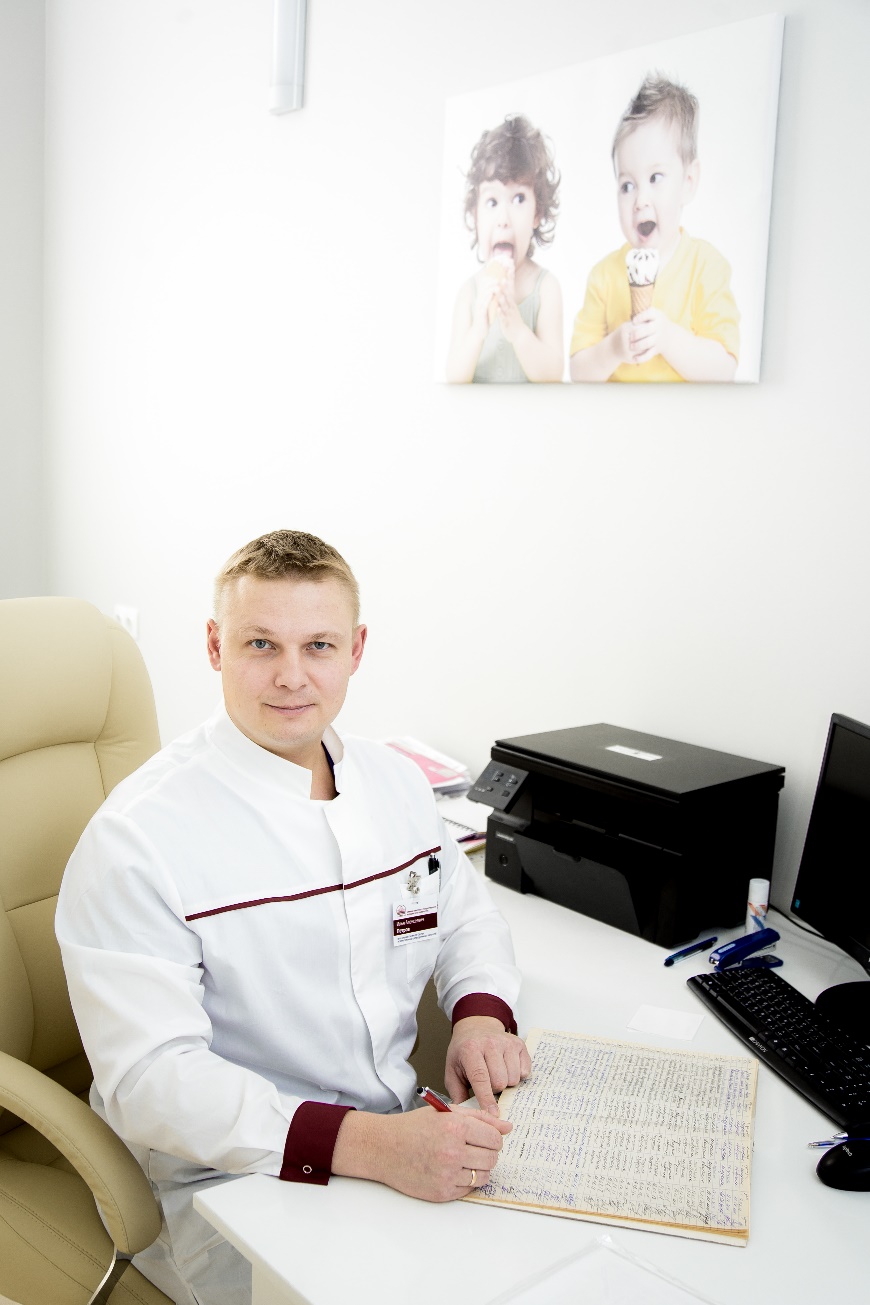 ПетровИльяАлексеевичУчёная степень: доктор медицинских наук Учёное звание: нетДолжность: профессор кафедры акушерства и гинекологииСведения о стаже работы:
Общий стаж: 17 лет
Педагогический стаж: 15 лет.ИндексИндексИндексКоличество публикаций за 5 летМонографии/ учебные пособия за последние 5 летПатентыКоличество аспирантов за последние 5 лет РИНЦWeb of scienceScopusКоличество публикаций за 5 летМонографии/ учебные пособия за последние 5 летПатентыКоличество аспирантов за последние 5 лет 6171650/260